Муниципальное автономное общеобразовательное учреждениеосновная общеобразовательная школа п. ГрачевкаЗеленоградского района Калининградской области__________________________________________________________________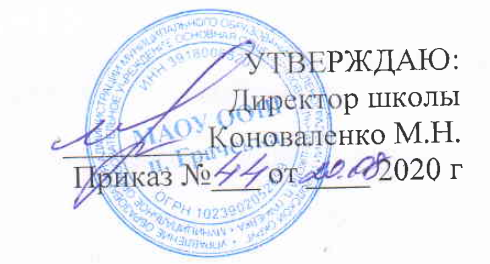 Рабочая программа учебного предмета«Технология (Промышленный дизайн и Робототехника)»5 «а»/ 5 «б»  классВсего учебных часов – 32Срок реализации 2020– 2021 учебный годМазничук Р.А.учитель технологиип.ГрачевкаПланируемые результаты освоения учебного предмета:Личностные результаты:воспитание российской гражданской идентичности: патриотизма, уважения к Отечеству, прошлое и настоящее многонационального народа России; осознание своей этнической принадлежности, знание истории, языка, культуры своего народа, своего края, основ культурного наследия народов России и человечества; усвоение гуманистических, демократических и традиционных ценностей многонационального российского общества; воспитание чувства ответственности и долга перед Родиной;оценивание своей познавательно-трудовой деятельности с точки зрения нравственных, правовых норм, эстетических ценностей по принятым в обществе и коллективе требованиям и принципам; формирование ответственного отношения к учению, готовности и способности, обучающихся к саморазвитию и самообразованию на основе мотивации к обучению и познанию, осознанному выбору и построению дальнейшей индивидуальной траектории образования на базе ориентировки в мире профессий и профессиональных предпочтений, с учетом устойчивых познавательных интересов, а также на основе формирования уважительного отношения к труду, развития опыта участия в социально значимом труде;способность планировать траекторию своей образовательной и профессиональной карьеры;желание учиться и трудиться на производстве для удовлетворения текущих и перспективных потребностей;осознание необходимости общественно полезного труда как условия безопасной и эффективной социализации;бережное отношение к природным и хозяйственным ресурсам; проявление технико-технологического и экономического мышления при организации своей деятельности;формирование целостного мировоззрения, соответствующего современному уровню развития науки и общественной практики, учитывающего социальное, культурное, языковое, духовное многообразие современного мира;проявление технико-технологического и экономического мышления при организации своей деятельности;формирование осознанного, уважительного и доброжелательного отношения к другому человеку, его мнению, мировоззрению, культуре, языку, вере, гражданской позиции, к истории, культуре, религии, традициям, языкам, ценностям народов России и народов мира; готовности и способности вести диалог с другими людьми и достигать в нем взаимопонимания;освоение социальных норм, правил поведения, ролей и форм социальной жизни в группах и сообществах, включая взрослые и социальные сообщества; участие в школьном самоуправлении и общественной жизни в пределах возрастных компетенций с учетом региональных, этнокультурных, социальных и экономических особенностей;самооценка своих умственных и физических способностей для труда в различных сферах с позиций будущей социализации;развитие морального сознания и компетентности в решении моральных проблем на основе личностного выбора, формирование нравственных чувств и нравственного поведения, осознанного и ответственного отношения к собственным поступкам;трудолюбие и чувство ответственности за качество своей деятельности; умение пользоваться правилами научной организации умственного и физического труда;формирование коммуникативной компетентности в общении и сотрудничестве со сверстниками, детьми старшего и младшего возраста, взрослыми в процессе образовательной, общественно полезной, учебно-исследовательской, творческой и других видов деятельности;познавательные интересы и творческая активность в данной области предметной технологической деятельности;формирование ценности здорового и безопасного образа жизни; усвоение правил индивидуального и коллективного безопасного поведения в чрезвычайных ситуациях, угрожающих жизни и здоровью людей, правил поведения на транспорте и на дорогах;выраженная готовность к труду в сфере материального производства или сфере услуг;оценивание своей способности и готовности к предпринимательской деятельности;определять своё отношение к природной среде; анализировать влияние экологических факторов на среду обитания живых организмов; проводить причинный и вероятностный анализ экологических ситуаций; прогнозировать изменения ситуации при смене действия одного фактора на действие другого фактора; распространять экологические знания и участвовать в практических делах по защите окружающей среды; выражать своё отношение к природе через рисунки, сочинения, модели, проектные работы;формирование основ экологической культуры, соответствующей современному уровню экологического мышления, развитие опыта экологически ориентированной рефлексивно-оценочной и практической деятельности в жизненных ситуациях;осознание значения семьи в жизни человека и общества, принятие ценности семейной жизни, уважительное и заботливое отношение к членам своей семьи;развитие эстетического сознания через освоение художественного наследия народов России и мира, творческой деятельности эстетического характера.Предметные результаты:осознание роли техники и технологий для прогрессивного развития общества; формирование представлений о социальных и этических аспектах научно-технического прогресса;формирование представлений о роли технологий о роли технологии в развитии человечества.    формирование целостного представления о техносфере, сущности технологической культуры и культуры труда;формирование представлений о технологической культуре производства; формирование представлений о современном производстве; навык рационального подбора учебной и дополнительной технической и технологической информации для изучения технологий, проектирования и создания объектов труда;готовность к труду в сфере материального производства, сфере услуг или социальной сфере; умение ориентироваться в видах и назначении материалов, инструментов и оборудования, применяемого в технологических процессах;использование общенаучных знаний в процессе осуществления рациональной технологической деятельности;овладение трудовыми и технологическими знаниями и умениями по преобразованию и использованию материалов, энергии, информации, необходимыми для создания продуктов труда в соответствии с их предполагаемыми функциональными и эстетическими свойствами;овладение элементами научной организации труда;планирование технологического процесса и процесса труда;уяснение социальных и экологических последствий развития технологий промышленного и сельскохозяйственного производства, энергетики и транспортаформирование представлений об экологических требованиях к технологиям, социальным последствия применения технологий;   навыки экологической культуры при проектировании объекта и выполнении работ;формирование способности придавать экологическую направленность любой деятельности, проекту; демонстрировать экологическое мышление в разных формах деятельности;овладение методами учебно-исследовательской и проектной деятельности, решения творческих задач, моделирования, конструирования и эстетического оформления изделий, обеспечения сохранности продуктов труда. формирование представлений о сущности проектной и учебно-исследовательской деятельности;проведение наблюдений и экспериментов под руководством учителя;способность планировать технологический процесс и процесс труда; умения организовывать рабочее место с учётом требований эргономики и научной организации труда;умения проводить необходимые опыты и исследования при подборе материалов и проектировании объекта трудаумения подбирать материалы с учётом характера объекта труда и технологии;умения подбирать инструменты и оборудование с учётом требований технологии и имеющихся материально-энергетических ресурсов; умения анализировать, разрабатывать и/или реализовывать прикладные технические проекты;умение пользоваться алгоритмами и методами решения технических и технологических задач;умения анализировать, разрабатывать и/или реализовывать технологические проекты, предполагающие оптимизацию технологии; умения обосновывать разработку материального продукта на основе самостоятельно проведённых исследований спроса потенциальных потребителей;навыки конструирования механизмов, машин, автоматических устройств, простейших роботов с помощью конструкторов;навыки построения технологии и разработки технологической карты для исполнителя;навыки выполнения технологических операций с соблюдением установленных норм, стандартов, ограничений, правил безопасности труда; умения проверять промежуточные и конечные результаты труда по установленным критериям и показателям с использованием контрольных и мерительных инструментов и карт пооперационного контроля; способность нести ответственность за охрану собственного здоровья; знание безопасных приёмов труда, правил пожарной безопасности, санитарии и гигиены;навыки оценки своих способностей к труду или профессиональному образованию в конкретной предметной деятельности;экономность и бережливость в расходовании времени, материалов, денежных средств, своего и чужого труда;умение соблюдать требуемую величину усилия, прикладываемого к инструменту с учётом технологических требований; умение пользоваться глазомеромпри выполнении технологических операций;умение выполнять технологические операции, пользуясь основными органами чувств.умение сочетать образное и логическое мышление в процессе творческой деятельности;композиционное мышление.овладение средствами и формами графического отображения объектов или процессов, правилами выполнения графической документации. навыки владения кодами, методами чтения и способами графического представления технической, технологической и инструктивной информации; владение методами творческой деятельности;овладение средствами и формами графического отображения объектов или процессов, правилами выполнения графической документации;ответственное отношение к трудовой и технологической дисциплине; умения выбирать и использовать коды и средства представления технической и технологической информации и знаковых систем (текст, таблица, схема, чертёж, эскиз, технологическая карта и др.) в соответствии с коммуникативной задачей, сферой и ситуацией общенияумения документировать результаты труда и проектной деятельности с учётом экономической оценки.умения проводить дизайнерское проектирование изделия или рациональную эстетическую организацию работ;владение методами моделирования и конструирования;навыки применения различных технологий технического творчества в создании изделий материальной культуры или при оказании услуг;формирование умений устанавливать взаимосвязь знаний по разным учебным предметам для решения прикладных учебных задач;применение общенаучных знаний по предметам естественно-математического цикла в процессе подготовки и осуществления технологических процессов для обоснования и аргументации рациональности деятельности; применение элементов экономики при обосновании технологий и проектов;умения разрабатывать план возможного продвижения продукта на региональном рынке (маркетинг);умения документировать результаты труда и проектной деятельности с учётом экономической оценки (экономика), навыки графического рисунка, эскиза, чертежа (черчение, рисунок),формирование представления о машинах, двигателях, в том числе электрических (физика); навыки обработки материалов (текстильных и конструкционных) в соответствии с традиционными и современными технологиями (физика, биология), оценка технологических свойств сырья, материалов и областей их применения (биология, химия, физика); виртуальное и натурное моделирование технических объектов и технологических процессов (информатика, черчение, макетирование); владение кодами и методами чтения, и способами представления графической, технологической, инструктивной информации (черчение, информатика);развитие умений применять технологии представления, преобразования и использования информации, оценивать возможности и области применения средств и инструментов ИКТ в современном производстве или сфере обслуживания;развитие умений применять технологии представления, преобразования и использования информации, оценивать возможности и области применения средств и инструментов ИКТ в современном производстве или сфере обслуживания;формирование представлений о мире профессий, связанных с изучаемыми технологиями, их востребованности на рынке труда.навыки доказательно обосновывать выбор профиля технологической подготовки в старших классах полной средней школы или пути получения профессии в учреждениях начального профессионального или среднего специального образования;навыки согласовывать свои возможности и потребности;ответственное отношение к качеству процесса и результатов труда;умениями ориентироваться в мире профессий, оценивать свои профессиональные интересы и склонности к изучаемым видам трудовой деятельности, составлять жизненные и профессиональные планы. навыки согласовывать свои возможности и потребности;ответственное отношение к качеству процесса и результатов труда;оценивание своей способности к труду в конкретной предметной деятельности; осознание ответственности за качество результатов труда.Обучающиеся научатся:обосновывать и осуществлять учебные проекты материальных объектов, нематериальных услуг, технологий;обосновывать потребность в конкретном материальном благе, услуге или технологии;чётко формулировать цель проекта (вид, форму и предназначение изделия, услуги, технологии);разрабатывать программу выполнения проекта;составлять необходимую учебно-технологическую документацию;выбирать технологию с учётом имеющихся материально-технических ресурсов;осуществлять технологический процесс в соответствии с разработанной программой проекта;подбирать оборудование и материалы;организовывать рабочее место;контролировать ход и результаты работы;оформлять проектные материалы;осуществлять презентацию проекта с использованием средств ИКТ.работать над проектом. Формировать команду. Построить карту ассоциации на основе социального и технологического прогнозов будущего. формировать идей на базе многоуровневых ассоциаций. Проверять и анализировать идеи с помощью сценариев развития и «линз» (экономической, технологической, соц.политической и экологической). осуществлять презентацию проекта с использованием компьютераформировать и работать в команде. Анализ формообразования промышленного изделия на примере школьного пенала. Сравнение разных типов пеналов, выявление связи функции и формы. Выполнение натурных зарисовок пенала в технике скетчинга.соотносить изучаемый объект или явление с природной средой и техносферой;изучить воздействие современных производств на окружающую среду, ориентироваться в экологических требованиях к производствам; различать нужды и потребности людей, виды материальных и нематериальных благ для их удовлетворения;устанавливать рациональный перечень потребительских благ для современного человека;ориентироваться в сущностном проявлении основных категорий производства: продукт труда, предмет труда, средства производства, средства труда, процесс производства, технологический процесс производства;сравнивать и характеризовать различные транспортные средства, применяемые в процессе производства материальных благ и услуг;оценивать уровень совершенства местного производства. чётко характеризовать сущность технологии как категории производства;разбираться в видах и эффективности технологий получения, преобразования и применения материалов, энергии, информации, объектов живой природы и социальной среды;оценивать влияние современных технологий на общественное развитие;ориентироваться   в современных и   перспективных технологиях сферы производства и сферы услуг, а также в информационных технологиях;оптимально подбирать технологии с учётом предназначения продукта труда и масштабов производства;оценивать возможность и целесообразность применимости той или иной технологии, в том числе с позиций экологичности производства;прогнозировать для конкретной технологии возможные потребительские и производственные характеристики продукта трудапонимать, что такое техника, техническая система, технологическая машина, механизм;классифицировать виды техники по различным признакам; находить информацию о современных видах техники;изучать конструкцию и принципы работы современной техники;оценивать область применения и возможности того или иного вида техники;разбираться в принципах работы устройств систем управления техникой;Обучающиеся получат возможность:Применять методы творческого поиска технических или технологических решений;корректировать технологию и программу выполнения проекта с учётом изменяющихся условий для проектной деятельности;применять технологический подход для осуществления любой деятельности;овладевать элементами предпринимательской деятельностиосваивать новые понятия: техносфера и потребительские благо. Знакомиться с производствами потребительских благ и их характеристикой. различать объекты природы и техносферы.собирать и анализировать дополнительную информацию о материальных благах. Наблюдать и составлять перечень необходимых потребительских благ для современного человека. Разделять потребительские блага на материальные и нематериальные. Различать виды производств мат. и нематериальных благ.осознавать роль технологии в производстве потребительских благ. знакомиться с видами технологии в разных сферах производства.определять, что является технологией в той или иной созидательной деятельности.собирать и анализировать дополнительную информацию о видах технологии.изучать характеристики производства;оценивать уровень автоматизации и роботизации местного производства;оценивать уровень экологического местного производства;определять для себя необходимость той или иной сферы производства или сферы услуг;находить источники информации о перспективах развития современных производств в области проживания, а также источники информации об актуальном состоянии и перспективах развития регионального рынка трудаоценивать возможность и целесообразность применения современных технологий в сфере производства и сфере услуг в своём социально-производственном окружении;оценивать возможность и целесообразность применения современных технологий в бытовой деятельности своей семьиОценивать технический уровень совершенства действующих машин и механизмов;моделировать простейшие механизмы и машины;разрабатывать оригинальные   конструкции   машин и механизмов для сформулированной идеи;проводить модификацию действующих машин и механизмов применительно к ситуации или конкретному заданиюМетапредметные результаты:умение самостоятельно определять цели своего обучения, ставить и формулировать для себя новые задачи в учебе и познавательной деятельности, развивать мотивы и интересы своей познавательной деятельности;умения планировать процесс созидательной и познавательной деятельности;определение адекватных имеющимся организационным и материально-техническим условиям способов решения учебной и трудовой задачи на основе заданных алгоритмов; проявление инновационного подхода к решению учебных и практических задач в процессе моделирования изделия или технологического процесса; умение самостоятельно планировать пути достижения целей, в том числе альтернативные, осознанно выбирать наиболее эффективные способы решения учебных и познавательных задач;умение выбирать оптимальные способы решения учебной или трудовой задачи на основе заданных алгоритмов;самостоятельная организация и выполнение различных творческих работ по созданию технических изделий;умение соотносить свои действия с планируемыми результатами, осуществлять контроль своей деятельности в процессе достижения результата, определять способы действий в рамках предложенных условий и требований, корректировать свои действия в соответствии с изменяющейся ситуацией;объективное оценивание вклада своей познавательно-трудовой деятельности в решение общих задач коллектива; обоснование путей и средств устранения ошибок или разрешения противоречий в выполняемых технологических процессах технологических процессах;контроль промежуточных и конечных результатов труда по установленным критериям и показателям с использованием контрольных и измерительных инструментов;умение оценивать правильность выполнения учебной задачи, собственные возможности ее решения;аргументированная оценка принятых решений и формулирование выводов;отображение результатов своей деятельности в адекватной задачам форме;диагностика результатов познавательно – трудовой деятельности по принятым критериям и показателям; владение основами самоконтроля, самооценки, принятия решений и осуществления осознанного выбора в учебной и познавательной деятельности;умение определять понятия, создавать обобщения, устанавливать аналогии, классифицировать, самостоятельно выбирать основания и критерии для классификации, устанавливать причинно-следственные связи, строить логическое рассуждение, умозаключение (индуктивное, дедуктивное и по аналогии) и делать выводы;самостоятельность в учебной и познавательно-трудовой деятельности; способность моделировать планируемые процессы и объекты;приведение примеров, подбор аргументов, формулирование выводов по обоснованию технико-технологического и организационного решения, отражение в устной или письменной форме результатов своей деятельности; умение создавать, применять и преобразовывать знаки и символы, модели и схемы для решения учебных и познавательных задач;умение выполнять чертеж изделия или другого материального объекта; умение конструировать, моделировать, изготовлять изделия, умение проводить обработку изделий на основе схематического изображения (схем обработки);умение составлять технологические карты, чертежи, эскизы изделий, осуществлять работы с использованием технологических карт и чертежей.умение читать чертежи, в том числе сборочные; навыки работы с технологическими картами изготовления изделий;навыки работы с нормативными таблицами, стандартами, техническими требованиями,выполнение технологических операций с соблюдением установленных норм, стандартов, ограничений;умение организовывать учебное сотрудничество и совместную деятельность с учителем и сверстниками; работать индивидуально и в группе: находить общее решение и разрешать конфликты на основе согласования позиций и учета интересов; формулировать, аргументировать и отстаивать свое мнение;умение организовывать эффективную коммуникацию в совместной деятельности с другими её участниками;соотнесение своего вклада с вкладом других участников при решении общих задач коллектива;способность бесконфликтного общения;навыки участия в рабочей группе с учётом общности интересов её членов;способность к коллективному решению творческих задач;желание и готовность прийти на помощь товарищу;умение осознанно использовать речевые средства в соответствии с задачей коммуникации для выражения своих чувств, мыслей и потребностей; планирования и регуляции своей деятельности; владение устной и письменной речью, монологической контекстной речью;умение выбирать формы и средства общения в процессе коммуникации, адекватные сложившейся ситуации;умение публично защищать идеи, проекты, выбранные технологии и др.;моторика и координация движений рук при работе с ручными инструментами и приспособлениями;необходимая точность движений и ритма при выполнении различных технологических операций;формирование и развитие компетентности в области использования информационно-коммуникационных технологий (далее ИКТ - компетенции); развитие мотивации к овладению культурой активного пользования словарями и другими поисковыми системами;умение пользования ИКТ и сетью Интернет для разработки проектов и их презентаций;формирование и развитие экологического мышления, умение применять его в познавательной, коммуникативной, социальной практике и профессиональной ориентации;понимание необходимости соблюдения норм и правил культуры труда, правил безопасности деятельности в соответствии с местом и условиями деятельности;соблюдать безопасные приемы труда и правила пользования ручными инструментами, машинами и электрооборудованием; построение планов профессионального образования   и трудоустройства; умение ориентироваться в мире профессий, оценивать свои профессиональные интересы и склонности к изучаемым видам трудовой деятельности, составлять жизненные и профессиональные планы. Содержание учебного предметаТехнология, 5 класс (32 ч.)Методы и средства творческой исследовательской и проектной деятельности (8ч.)Сущность творчества и проектной деятельности. Этапы проектной деятельностиКейс «Объект из будущего» Разработка бизнес- плана. Формирование идеиУрок рисования (перспектива, линия, штриховка)Основы производства (8ч.)Естественная и искусственная окружающая среда (техносфера)Создание прототипа объекта промышленного дизайнаУрок рисования (способы передачи объема, светотень)Современные и перспективные технологии (9ч.)Сущность технологии в производстве. Виды технологий. Характеристика разных производств.Кейс «Пенал». Анализ формообразования промышленного изделияНатуральные зарисовки промышленного изделияЭлементы техники и машин (7ч.)Техника и её классификация. Технический рисунок, эскиз, и чертеж.Классификация машин по своему назначению:энергетические, рабочие и информационные.Генерирование идеи по улучшению промышленного изделияТематическое планирование с указанием количества часов, отводимых на освоение каждой темы для 5 класса№ урокаТемараздела, урокаКоличество часовТема ВПММетоды и средства творческой исследовательской и проектной деятельности.Методы и средства творческой исследовательской и проектной деятельности.81Сущность творчества и проектной деятельности. Этапы проектной деятельности.1ВПМ 1 «Технологии будущего»2-5Кейс «Объект из будущего» Разработка бизнес- плана. Формирование идеи.4ВПМ 2 -3 «Технологии будущего»6-8Урок рисования (перспектива, линия, штриховка)3Основы производстваОсновы производства89-10Естественная и искусственная окружающая среда (техносфера) 2ВПМ 4 «Технологии будущего»11-13Создание прототипа объекта промышленного дизайна314-16Урок рисования (способы передачи объема, светотень)3ВПМ 5-6 «Технологии будущего»Современные и перспективные технологииСовременные и перспективные технологии917-18Сущность технологии в производстве. Виды технологий. Характеристика разных производств.219-21Кейс «Пенал». Анализ формообразования промышленного изделия3ВПМ 7 «Технологии будущего»22-25Натуральные зарисовки промышленного изделия4ВПМ 8 «Технологии будущего»Элементы техники и машинЭлементы техники и машин726-27Техника и её классификация. Технический рисунок, эскиз, и чертеж.2ВПМ 9 «Технологии будущего»28-29Классификация машин по своему назначению:энергетические, рабочие и информационные.2ВПМ 10 «Технологии будущего»30-32Генерирование идеи по улучшению промышленного изделия3ИТОГОИТОГО3210